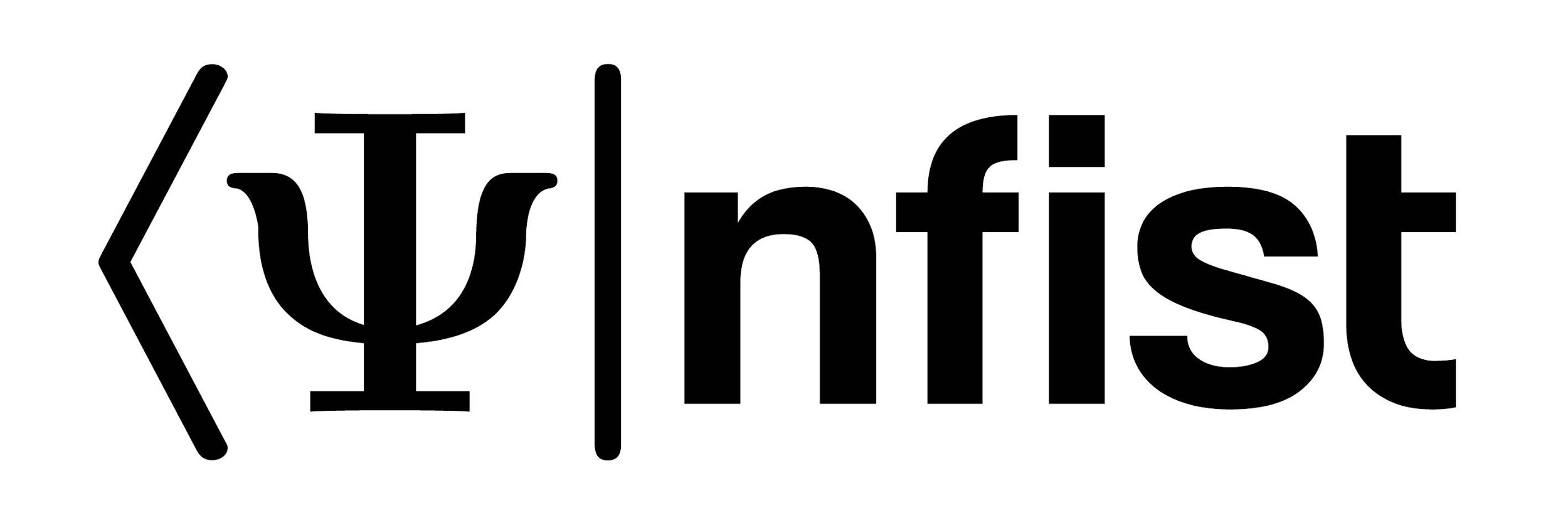 IST Summer Internships 2016Formulário de Dados Pessoaisaltera1. Nome do CandidatoIndicar nome completo.2. Número de AlunoIndicar número de aluno institucional.Número e nome da Proposta Preencher com o número associado à vaga de estágio. Nome da Empresa Nome da empresa concordante com o número indicado no ponto 3. Ano Curricular Ano curricular em que o estudante se encontra. Curso e Área de Mestrado Principal Preencher caso o estudante já tenha iniciado o mestrado. E-mail E-mail preferencial de contacto. Número de Telemóvel Número de Telemóvel preferencial de contacto. Núcleo de Física do Instituto Superior Técnicohttp://internnfist.weebly.com/ ∙ estagios.nfist@gmail.com